ПРОТОКОЛ № _____Доп. Вр.                    в пользу                                           Серия 11-метровых                    в пользу                                            Подпись судьи : _____________________ /_________________________ /ПредупрежденияУдаленияПредставитель принимающей команды: ______________________ / _____________________ Представитель команды гостей: _____________________ / _________________________ Замечания по проведению игры ______________________________________________________________________________________________________________________________________________________________________________________________________________________________________________________________________________________________________________________________________________________________________________________________________________________________________________________________________________________________________________________________Травматические случаи (минута, команда, фамилия, имя, номер, характер повреждения, причины, предварительный диагноз, оказанная помощь): _________________________________________________________________________________________________________________________________________________________________________________________________________________________________________________________________________________________________________________________________________________________________________________________________________________________________________Подпись судьи:   _____________________ / _________________________Представитель команды: ______    __________________  подпись: ___________________    (Фамилия, И.О.)Представитель команды: _________    _____________ __ подпись: ______________________                                                             (Фамилия, И.О.)Лист травматических случаевТравматические случаи (минута, команда, фамилия, имя, номер, характер повреждения, причины, предварительный диагноз, оказанная помощь)_______________________________________________________________________________________________________________________________________________________________________________________________________________________________________________________________________________________________________________________________________________________________________________________________________________________________________________________________________________________________________________________________________________________________________________________________________________________________________________________________________________________________________________________________________________________________________________________________________________________________________________________________________________________________________________________________________________________________________________________________________________________________________________________________________________________________________________________________________________________________________________________________________________________________________________________________________________________________________________________________________________________________________________________________________________________________________________________________________________________________________________Подпись судьи : _________________________ /________________________/ 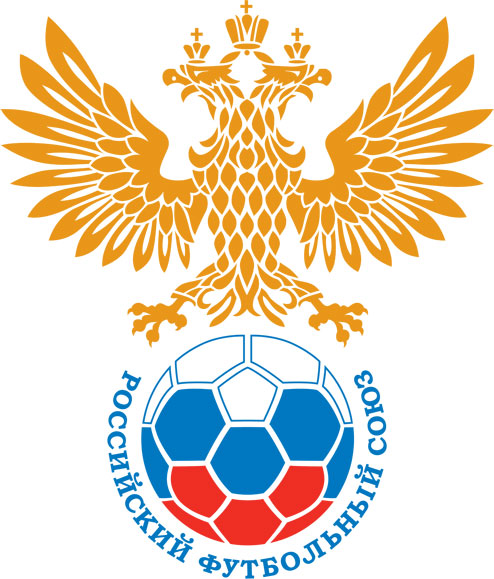 РОССИЙСКИЙ ФУТБОЛЬНЫЙ СОЮЗМАОО СФФ «Центр»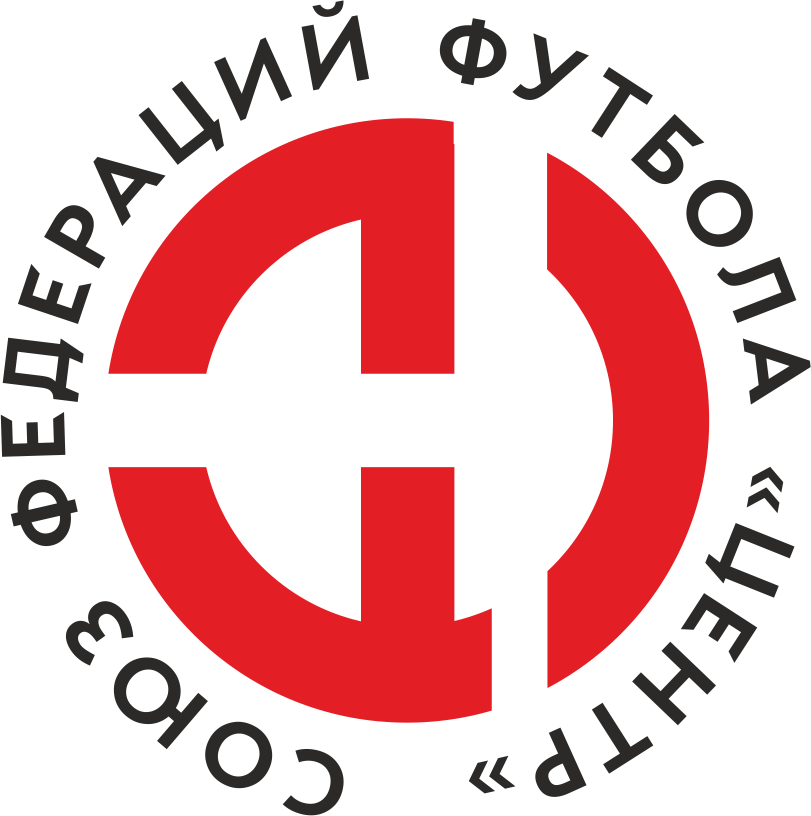    Первенство России по футболу среди команд III дивизиона, зона «Центр» _____ финала Кубка России по футболу среди команд III дивизиона, зона «Центр»Дата:4 мая 2019Космонавт (Калуга)Космонавт (Калуга)Космонавт (Калуга)Космонавт (Калуга)Атом (Нововоронеж)Атом (Нововоронеж)команда хозяевкоманда хозяевкоманда хозяевкоманда хозяевкоманда гостейкоманда гостейНачало:18:00Освещение:Количество зрителей:100Результат:0:2в пользуАтом (Нововоронеж)1 тайм:0:2в пользув пользу Атом (Нововоронеж)Судья:Стрелков Александр  (Тула)кат.1 помощник:Попов Дмитрий (Тула)кат.2 помощник:Прозукин Роман (Тула)кат.Резервный судья:Резервный судья:кат.Инспектор:Присяжнюк Максим Александрович (Брянск)Присяжнюк Максим Александрович (Брянск)Присяжнюк Максим Александрович (Брянск)Присяжнюк Максим Александрович (Брянск)Делегат:СчетИмя, фамилияКомандаМинута, на которой забит мячМинута, на которой забит мячМинута, на которой забит мячСчетИмя, фамилияКомандаС игрыС 11 метровАвтогол0:1Владислав СкрыпниковАтом (Нововоронеж)190:2Александр АкуловАтом (Нововоронеж)45+Мин                 Имя, фамилия                          КомандаОснованиеРОССИЙСКИЙ ФУТБОЛЬНЫЙ СОЮЗМАОО СФФ «Центр»РОССИЙСКИЙ ФУТБОЛЬНЫЙ СОЮЗМАОО СФФ «Центр»РОССИЙСКИЙ ФУТБОЛЬНЫЙ СОЮЗМАОО СФФ «Центр»РОССИЙСКИЙ ФУТБОЛЬНЫЙ СОЮЗМАОО СФФ «Центр»РОССИЙСКИЙ ФУТБОЛЬНЫЙ СОЮЗМАОО СФФ «Центр»РОССИЙСКИЙ ФУТБОЛЬНЫЙ СОЮЗМАОО СФФ «Центр»Приложение к протоколу №Приложение к протоколу №Приложение к протоколу №Приложение к протоколу №Дата:4 мая 20194 мая 20194 мая 20194 мая 20194 мая 2019Команда:Команда:Космонавт (Калуга)Космонавт (Калуга)Космонавт (Калуга)Космонавт (Калуга)Космонавт (Калуга)Космонавт (Калуга)Игроки основного составаИгроки основного составаЦвет футболок:        Цвет гетр: Цвет футболок:        Цвет гетр: Цвет футболок:        Цвет гетр: Цвет футболок:        Цвет гетр: НЛ – нелюбительНЛОВ – нелюбитель,ограничение возраста НЛ – нелюбительНЛОВ – нелюбитель,ограничение возраста Номер игрокаЗаполняется печатными буквамиЗаполняется печатными буквамиЗаполняется печатными буквамиНЛ – нелюбительНЛОВ – нелюбитель,ограничение возраста НЛ – нелюбительНЛОВ – нелюбитель,ограничение возраста Номер игрокаИмя, фамилияИмя, фамилияИмя, фамилия33Александр Афонин Александр Афонин Александр Афонин 4Александр Скворцов Александр Скворцов Александр Скворцов 14Антон Кузнецов (к)Антон Кузнецов (к)Антон Кузнецов (к)21Антон Кузьмичев Антон Кузьмичев Антон Кузьмичев 2Кирилл Моисеенко Кирилл Моисеенко Кирилл Моисеенко 16Денис Киевцев Денис Киевцев Денис Киевцев 12Петр Барбарас Петр Барбарас Петр Барбарас 7Александр Немыченков Александр Немыченков Александр Немыченков 20Александр Игнахин Александр Игнахин Александр Игнахин 10Роман Гайфулин Роман Гайфулин Роман Гайфулин 9Сергей Петрушин Сергей Петрушин Сергей Петрушин Запасные игроки Запасные игроки Запасные игроки Запасные игроки Запасные игроки Запасные игроки 1Дмитрий МельниченкоДмитрий МельниченкоДмитрий Мельниченко19Александр ФедуловАлександр ФедуловАлександр Федулов11Иван ФормалевИван ФормалевИван Формалев17Ян КозюченкоЯн КозюченкоЯн Козюченко5Александр ТоросянАлександр ТоросянАлександр Торосян8Серафим ВерещагинСерафим ВерещагинСерафим Верещагин15Ярослав КусовЯрослав КусовЯрослав Кусов6Владимир ПчелкинВладимир ПчелкинВладимир Пчелкин3Артем ДудникАртем ДудникАртем Дудник17Кирилл ХитрыхКирилл ХитрыхКирилл ХитрыхТренерский состав и персонал Тренерский состав и персонал Фамилия, имя, отчествоФамилия, имя, отчествоДолжностьДолжностьТренерский состав и персонал Тренерский состав и персонал 1Тренерский состав и персонал Тренерский состав и персонал 234567ЗаменаЗаменаВместоВместоВместоВышелВышелВышелВышелМинМинСудья: _________________________Судья: _________________________Судья: _________________________11Роман ГайфулинРоман ГайфулинРоман ГайфулинЯн КозюченкоЯн КозюченкоЯн КозюченкоЯн Козюченко393922Сергей ПетрушинСергей ПетрушинСергей ПетрушинИван ФормалевИван ФормалевИван ФормалевИван Формалев6161Подпись Судьи: _________________Подпись Судьи: _________________Подпись Судьи: _________________33Александр НемыченковАлександр НемыченковАлександр НемыченковАлександр ТоросянАлександр ТоросянАлександр ТоросянАлександр Торосян6161Подпись Судьи: _________________Подпись Судьи: _________________Подпись Судьи: _________________44Антон КузьмичевАнтон КузьмичевАнтон КузьмичевВладимир ПчелкинВладимир ПчелкинВладимир ПчелкинВладимир Пчелкин686855Александр ИгнахинАлександр ИгнахинАлександр ИгнахинАртем ДудникАртем ДудникАртем ДудникАртем Дудник696966Петр БарбарасПетр БарбарасПетр БарбарасАлександр ФедуловАлександр ФедуловАлександр ФедуловАлександр Федулов777777        РОССИЙСКИЙ ФУТБОЛЬНЫЙ СОЮЗМАОО СФФ «Центр»        РОССИЙСКИЙ ФУТБОЛЬНЫЙ СОЮЗМАОО СФФ «Центр»        РОССИЙСКИЙ ФУТБОЛЬНЫЙ СОЮЗМАОО СФФ «Центр»        РОССИЙСКИЙ ФУТБОЛЬНЫЙ СОЮЗМАОО СФФ «Центр»        РОССИЙСКИЙ ФУТБОЛЬНЫЙ СОЮЗМАОО СФФ «Центр»        РОССИЙСКИЙ ФУТБОЛЬНЫЙ СОЮЗМАОО СФФ «Центр»        РОССИЙСКИЙ ФУТБОЛЬНЫЙ СОЮЗМАОО СФФ «Центр»        РОССИЙСКИЙ ФУТБОЛЬНЫЙ СОЮЗМАОО СФФ «Центр»        РОССИЙСКИЙ ФУТБОЛЬНЫЙ СОЮЗМАОО СФФ «Центр»Приложение к протоколу №Приложение к протоколу №Приложение к протоколу №Приложение к протоколу №Приложение к протоколу №Приложение к протоколу №Дата:Дата:4 мая 20194 мая 20194 мая 20194 мая 20194 мая 20194 мая 2019Команда:Команда:Команда:Атом (Нововоронеж)Атом (Нововоронеж)Атом (Нововоронеж)Атом (Нововоронеж)Атом (Нововоронеж)Атом (Нововоронеж)Атом (Нововоронеж)Атом (Нововоронеж)Атом (Нововоронеж)Игроки основного составаИгроки основного составаЦвет футболок:    Цвет гетр:  Цвет футболок:    Цвет гетр:  Цвет футболок:    Цвет гетр:  Цвет футболок:    Цвет гетр:  НЛ – нелюбительНЛОВ – нелюбитель,ограничение возрастаНЛ – нелюбительНЛОВ – нелюбитель,ограничение возрастаНомер игрокаЗаполняется печатными буквамиЗаполняется печатными буквамиЗаполняется печатными буквамиНЛ – нелюбительНЛОВ – нелюбитель,ограничение возрастаНЛ – нелюбительНЛОВ – нелюбитель,ограничение возрастаНомер игрокаИмя, фамилияИмя, фамилияИмя, фамилия16Дмитрий Селезнев Дмитрий Селезнев Дмитрий Селезнев 22Владимир Мезинов  Владимир Мезинов  Владимир Мезинов  36Ян Ильченко  Ян Ильченко  Ян Ильченко  4Роман Горбунов Роман Горбунов Роман Горбунов 17Денис Якунин  (к)Денис Якунин  (к)Денис Якунин  (к)9Никита Бурдыкин Никита Бурдыкин Никита Бурдыкин 6Александр Акулов Александр Акулов Александр Акулов 77Владислав Скрыпников Владислав Скрыпников Владислав Скрыпников 10Антон Сушков  Антон Сушков  Антон Сушков  20Александр Тараповский Александр Тараповский Александр Тараповский 7Сергей Мягкий Сергей Мягкий Сергей Мягкий Запасные игроки Запасные игроки Запасные игроки Запасные игроки Запасные игроки Запасные игроки 88Алексей СиротинАлексей СиротинАлексей Сиротин24Егор Окороков Егор Окороков Егор Окороков 13Дмитрий КретининДмитрий КретининДмитрий Кретинин23Артем Гайдуков Артем Гайдуков Артем Гайдуков 14Кирилл ДергачевКирилл ДергачевКирилл Дергачев28Владислав СвиридовВладислав СвиридовВладислав Свиридов18Иван ВахрушевИван ВахрушевИван ВахрушевТренерский состав и персонал Тренерский состав и персонал Фамилия, имя, отчествоФамилия, имя, отчествоДолжностьДолжностьТренерский состав и персонал Тренерский состав и персонал 1Тренерский состав и персонал Тренерский состав и персонал 234567Замена Замена ВместоВместоВышелМинСудья : ______________________Судья : ______________________11Сергей МягкийСергей МягкийАртем Гайдуков 4622Антон Сушков Антон Сушков Егор Окороков 58Подпись Судьи : ______________Подпись Судьи : ______________Подпись Судьи : ______________33Александр АкуловАлександр АкуловКирилл Дергачев63Подпись Судьи : ______________Подпись Судьи : ______________Подпись Судьи : ______________44Владимир Мезинов Владимир Мезинов Иван Вахрушев7455Александр ТараповскийАлександр ТараповскийВладислав Свиридов8066Владислав СкрыпниковВладислав СкрыпниковДмитрий Кретинин8277        РОССИЙСКИЙ ФУТБОЛЬНЫЙ СОЮЗМАОО СФФ «Центр»        РОССИЙСКИЙ ФУТБОЛЬНЫЙ СОЮЗМАОО СФФ «Центр»        РОССИЙСКИЙ ФУТБОЛЬНЫЙ СОЮЗМАОО СФФ «Центр»        РОССИЙСКИЙ ФУТБОЛЬНЫЙ СОЮЗМАОО СФФ «Центр»   Первенство России по футболу среди футбольных команд III дивизиона, зона «Центр» _____ финала Кубка России по футболу среди футбольных команд III дивизиона, зона «Центр»       Приложение к протоколу №Дата:4 мая 2019Космонавт (Калуга)Атом (Нововоронеж)команда хозяевкоманда гостей